ОБЩИНСКИ СЪВЕТ КАЙНАРДЖА, ОБЛАСТ СИЛИСТРА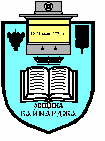 7550 с. Кайнарджа, ул. „Димитър Дончев” № 2e-mail:obs_kaynardja@abv.bg					До ……………………………….					Гр. /с……………………………					обл.Силистра                           ПОКАНАНа основание чл.23, ал. 4, т.1 от ЗМСМА във връзка с чл. 14, ал.1, т.1  от Правилника за организацията и дейността на Общински съвет Кайнарджа С В И К В А МОбщинските съветници на редовно заседание, което ще се проведена 28.12.2023 г./четвъртък /  от 14.00 часав заседателната зала на община Кайнарджанаходяща се на ул. ”Димитър Дончев „ № 2при следнияДНЕВЕН  РЕД:Одобряване на План-сметка за дейностите и транспортиране на битови отпадъци до съоръжения и инсталации за тяхното третиране, третиране на битовите отпадъци в съоръжения и инсталации и поддържане на чистотата на териториите за обществено ползване в населените места и селищните образувания в общината за 2024 год.                                                                                             Внася: Кмета на общинатаОпределяне състава на постоянните комисии към Общински съвет Кайнарджа.  Внася: Председател на ОбСИзбиране на общинските съветници в състава на мандатната комисия за „Противодействие на корупцията и за отнемане на незаконно придобито имущество“ към Общински съвет Кайнарджа.                                                                                             Внася: Председател на ОбСИзбор на заместник-председател на Общински съвет Кайнарджа.                                                                                             Внася: Председател на ОбСИзказвания и питания.Председател на ОбС: Ивайло ПетковВ съответствие с чл.36, т.1 от ЗМСМА Ви каня да присъствате на заседанието на Общинския съвет.